Promoting Positive Behaviour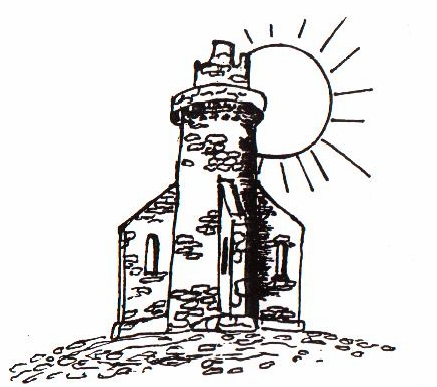 To ensure that our nursery is a happy and secure place, where everybody’s needs are met and all have the opportunity to succeed. We aim to promote positive behaviour and support children to be responsible, caring and confident. This ethos that we are supporting links with the following Rights of the Child as stated by the UN Convention.Article 28 – Children have a right to an education. Discipline in schools should respect children’s human dignity. Primary education should be free. Wealthy countries should help poorer countries achieve this.Article 31 – All children have a right to relax and play, and join in a wide range of activities.Nursery RulesTo support the rights and responsibilities of all in our nursery, a set of rules has been agreed by pupils and staff and shared with parents/carers. These are to be updated annually and displayed around the nursery.  Rules  Use our walking feet and inside voices when in the nursery.Wash our hands the handy way to keep us healthy.Good sitting, good looking and good listening.Look after the nursery toys and tidy them away nicely.Be a good friend, talk about how we feel and have fun!For the procedure to be implemented the following conditions will apply:The nursery staff will:set a good example to children in the way that they treat others and actively model appropriate behaviour promote pupils’ self-esteem through their interactions with themprovide opportunities for personal growth and development through circle time activities/discussions have high expectations of the children in terms of behaviour and strive to ensure that all children work to the best of their abilitytreat each child fairly and consistently apply the nursery rules build a supportive dialogue between home and school, and inform parents immediately if there are serious concerns about their child’s welfare or behaviourUse the feelings board as a visual tool to support children in understanding their own and others feelingsSerious incidents include:refusal to follow staff instructions when safety is being compromisedpersistent disruptive behaviour inappropriate language/gestures/verbal abusephysical violenceStaff will deal with inappropriate behaviour by:Having a conversation with the child to find a solution to the problem. This will involve us focusing on the reasons and causes for the behaviour, as well as talking about the responsibilities we have e.g. linked to our rules. Those involved are asked simple questions to find out what happened, why it happened and how to put it right. Adults will discuss with the children how they are feeling and how their actions may have made others feel.Children will:be involved with setting the new class rules each yearreview nursery rules as requiredfollow the rules madeact as good role models to each other and remind each other of nursery rulesParents will:work with the nursery, so that their child receives a consistent message about how to behave at nursery and at homeread the nursery rules and support themUpdated September 2020   Review September 2021